Devenir élèveVivre ensembleJe suis poliJe dis « bonjour »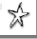 Date : 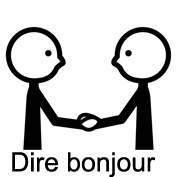 Je dis « s’il te plait »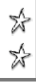 Date : 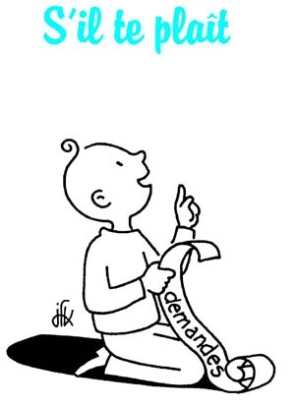 Je dis « merci »Date : 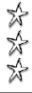 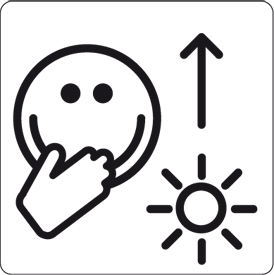 Je dis « au-revoir »Date :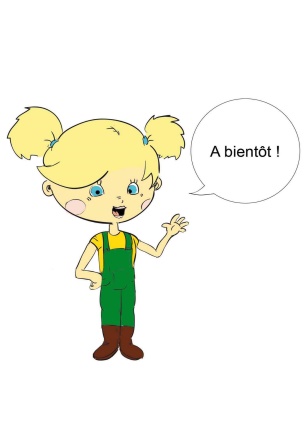 